ĐẠI HỘI CÔNG ĐOÀN TRƯỜNG THCS PHẠM NGŨ LÃONHIỆM KÌ 2023-2028 	Thực hiện Chỉ thị số 20-CT/HU ngày 20/4/2022 của Ban Thường vụ huyện ủy Kim Động về lãnh đạo Đại hội công đoàn cơ sở và Đại hội Công đoàn huyện Kim Động lần thứ XI, nhiệm kỳ 2023-2028; Kế hoạch số 88/KH-LĐLĐ ngày 02/8/2022 của Ban Thường vụ Liên đoàn Lao động huyện Kim Động về tổ chức Đại hội Công đoàn cơ sở, tiến tới Đại hội Công đoàn huyện Kim Động lần thứ XI, nhiệm kỳ 2023-2028.      	Được sự nhất trí của Ban thường vụ LĐLĐ huyện Kim Động và Chi ủy trường THCS Phạm Ngũ Lão. Hôm nay ngày 24/2/2023, Công đoàn Trường THCS Phạm Ngũ Lão long trọng tổ chức Đại hội Công đoàn lần thứ X, nhiệm kỳ 2023-2028, nhằm đánh giá kết quả phong trào công nhân viên chức lao động và hoạt động Công đoàn trong nhiệm kỳ qua, đề ra phương hướng, nhiệm vụ nhiệm kỳ tới; tham gia ý kiến Vào các văn kiện Đại hội XI Công đoàn huyện Kim Động; Bầu Ban chấp hành Công đoàn  khóa X, nhiệm kỳ 2023-2028 và bầu Đoàn đại biểu đi dự Đại hội Công đoàn huyện Kim Động lần thứ XI.   	   Đại hội rất vinh dự được đón các đồng trong Ban thường vụ Liên đoàn Lao động huyện về dự   Đại hội đã được nghe báo cáo kết quả phong trào Công nhân lao động và hoạt động Công đoàn khóa IX nhiệm kỳ 2017-2023. Mục tiêu, phương hướng nhiệm vụ khóa X, nhiệm kỳ 2023-2028, báo cáo kiểm điểm Ban Chấp hành Công đoàn THCS Phạm Ngũ Lão khóa IX nhiệm kỳ 2017- 2023 Báo cáo kết quả tổng hợp ý kiến tham gia văn kiện Đại hội CĐ huyện Kim Động khóa XI, nhiệm kì 2023-2028 Đại hội đã sáng suốt lựa chọn bầu ra  các đ.c vào Ban Chấp hành Công đoàn trường THCS Phạm Ngũ Lão  khoá X nhiệm kỳ 2023-2028 1. Đ/c Trần Thị Hồng Nhung	2. Đ/c Nguyễn Thị Thu	3. Đ/c Đỗ Thị Phương     Đại hội được nghe đồng chí Nguyễn Văn Thành thay mặt Chi ủy, BGH nhà trường tặng  hoa và  phát biểu ý kiến chỉ đạo, động viên và giao nhiệm vụ cho BCH Công đoàn khóa mớiĐại  hội đã được đ.c Trần Văn Sớm- Chủ tịch LĐLĐ huyện, lên tặng hoa phát biểu ý kiến chỉ đạo, động viên và giao nhiệm vụ cho Đại hội với Ban chấp hành Công đoàn khóa X,  nhiệm kỳ 2023-2028. Đại hội Công đoàn khóa X,  nhiệm kỳ 2023-2028 của Trường THCS Phạm Ngũ Lão thành công tốt đẹp. Sau đây là 1 số hình ảnh về đại hội :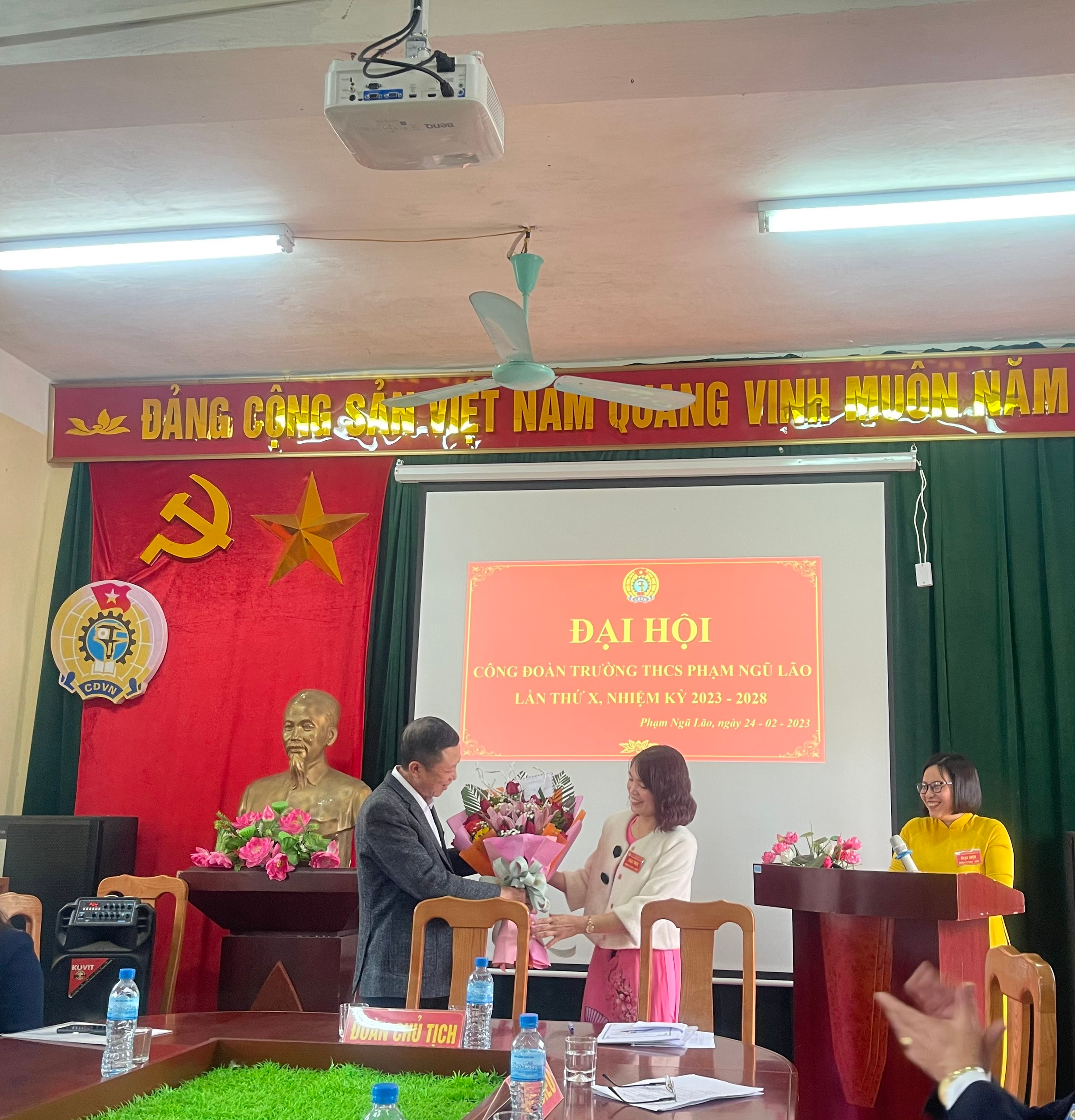 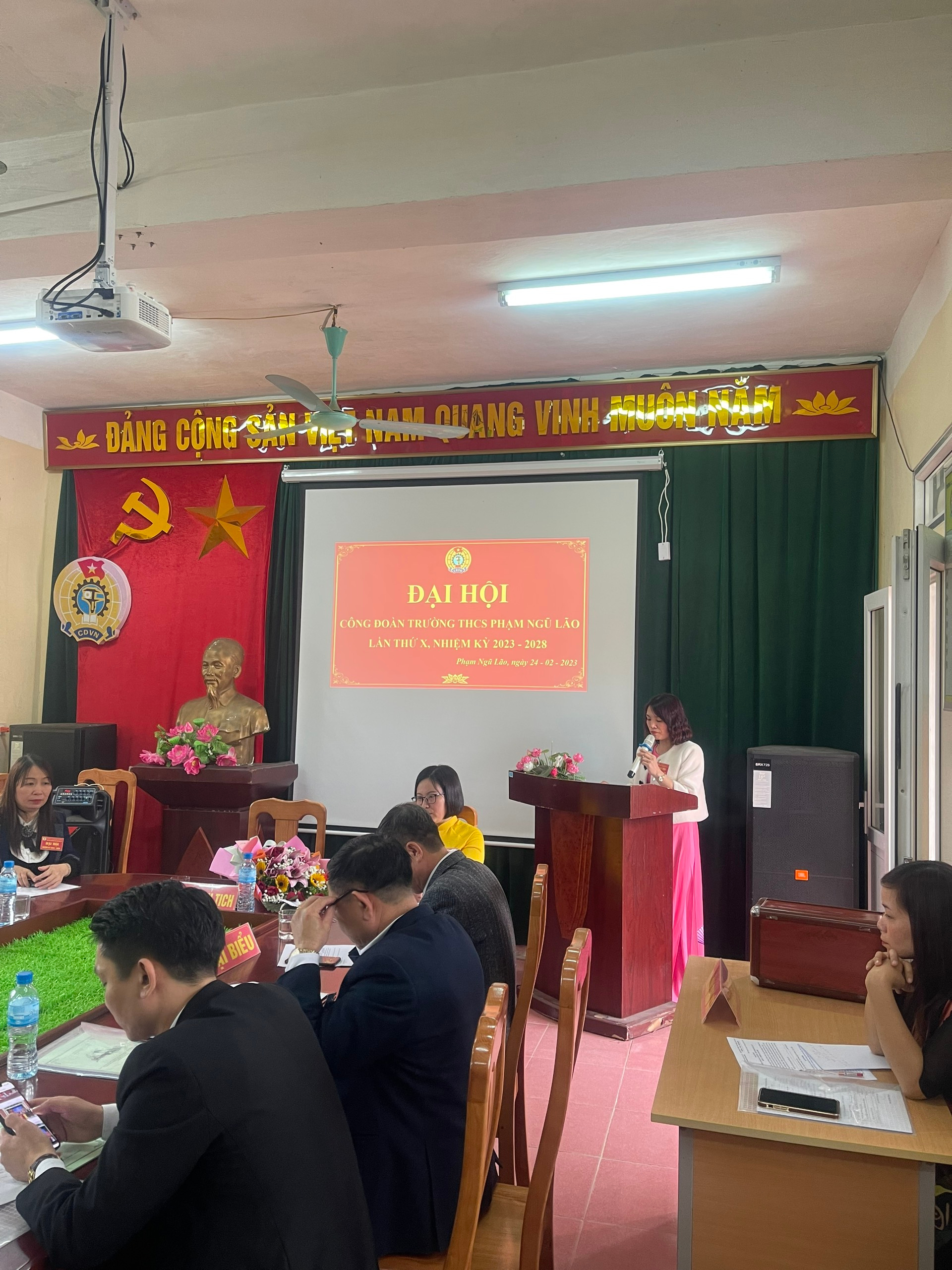 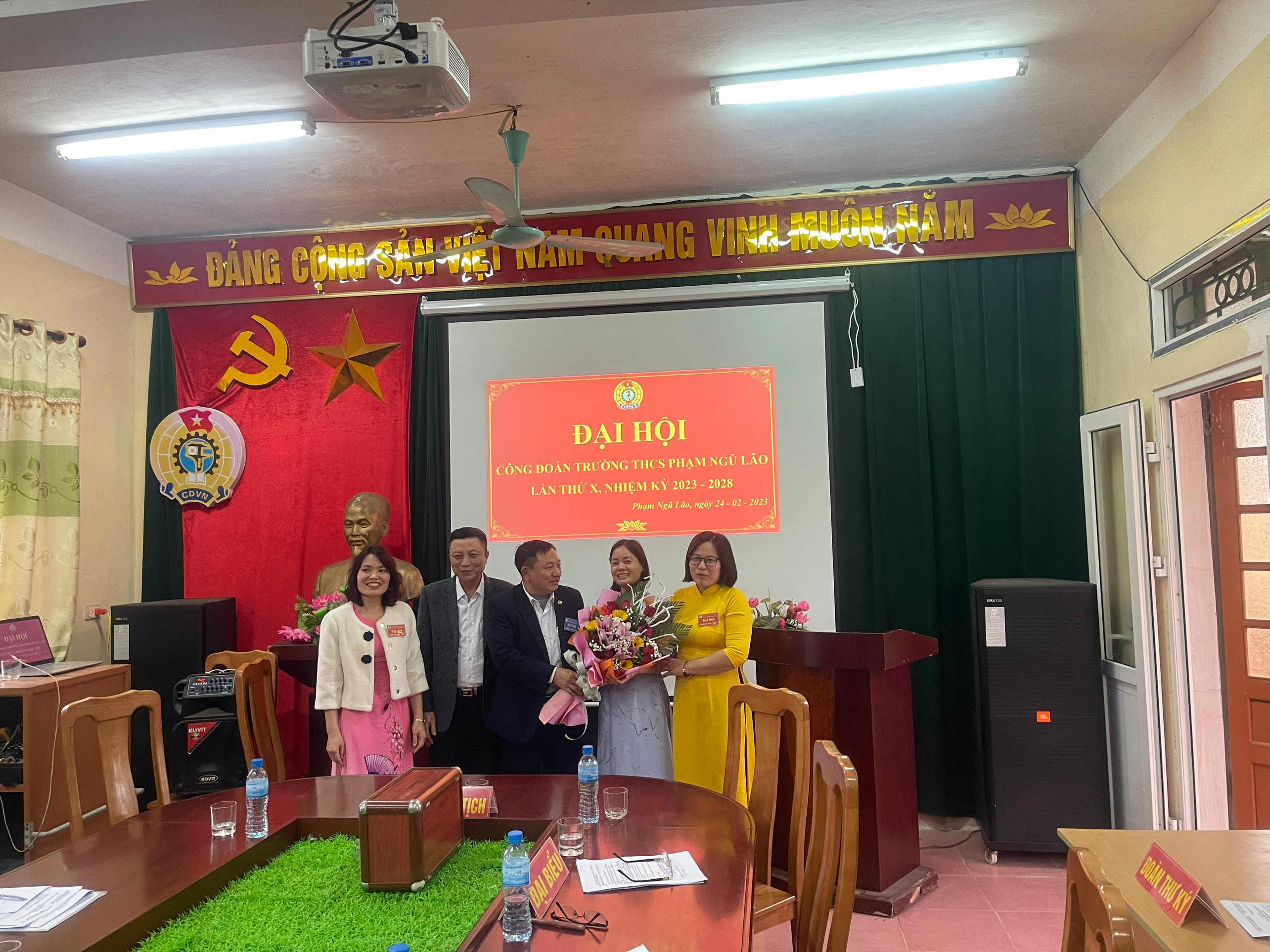 